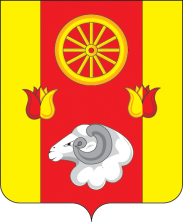 РОСТОВСКАЯ ОБЛАСТЬРЕМОНТНЕНСКИЙ РАЙОНАДМИНИСТРАЦИЯ ДЕНИСОВСКОГО СЕЛЬСКОГО ПОСЕЛЕНИЯПОСТАНОВЛЕНИЕ В целях  приведения нормативных правовых актов в соответствие с законодательством, ПОСТАНОВЛЯЮ:Признать утратившим силу постановление от 20.03.2009 года № 10-А «О комиссии по формированию и подготовке муниципального резерва управленческих кадров Денисовского сельского поселения Ремонтненского района»; постановление от 04.03.2010 года № 6-А  «Об утверждении перечня руководящих должностей в сфере муниципальногоуправления, на которые формируется муниципальный резерв управленческих кадров Денисовского сельского поселения Ремонтненского района»; постановление от 16.03.2010 года № 8-А «Об утверждении муниципального резерва управленческих кадров Денисовского сельского поселения Ремонтненского района»; постановление от 31.12.2010 года № 73  «О формировании и подготовке муниципального резерва управленческих кадров Денисовского сельского поселения Ремонтненского района»; распоряжение от 28.12.2010 № 35 «Об утверждении Положения о кадровом резерве для замещения вакантных должностей муниципальной службы в Администрации Денисовского сельского поселения».Настоящее постановление подлежит официальному опубликованию.Контроль за исполнением постановления оставляю за собой.13.08.2018№ 63п. ДенисовскийОб отмене некоторых нормативных правовых актов Администрации Денисовского сельского поселенияГлава Администрации Денисовского сельского поселенияО.А. Апанасенко